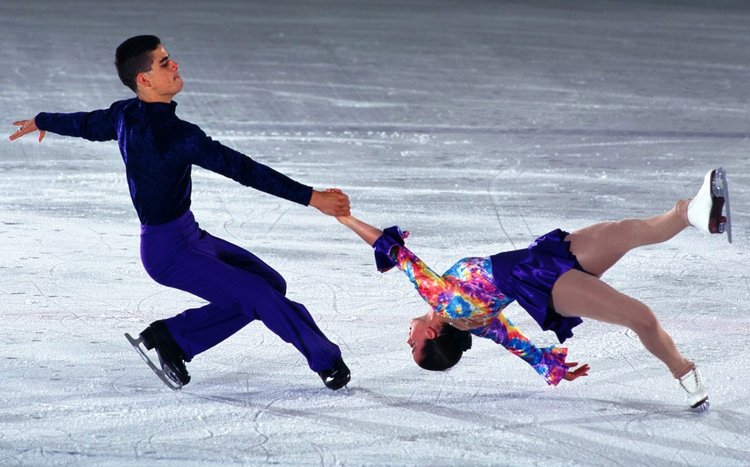 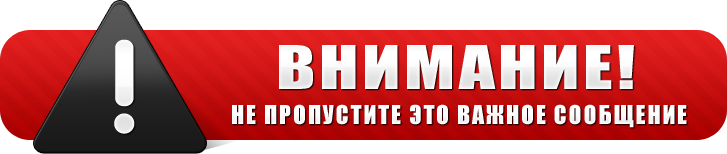 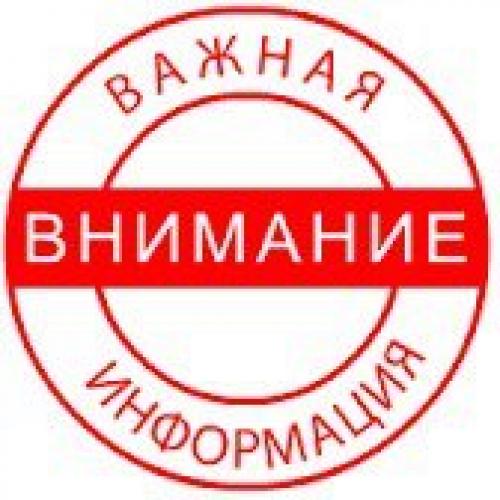  На ОТКРЫТИЕ КАТКА 2017Которое состоится 28 января (в субботу) в 14.00
В честь этого замечательного события будет проведен «Парад открытия на коньках» и веселые спортивные эстафеты!Участвовать могут все желающие, кто твердо стоит на конках, остальных приглашаем  поддержать и посмотреть.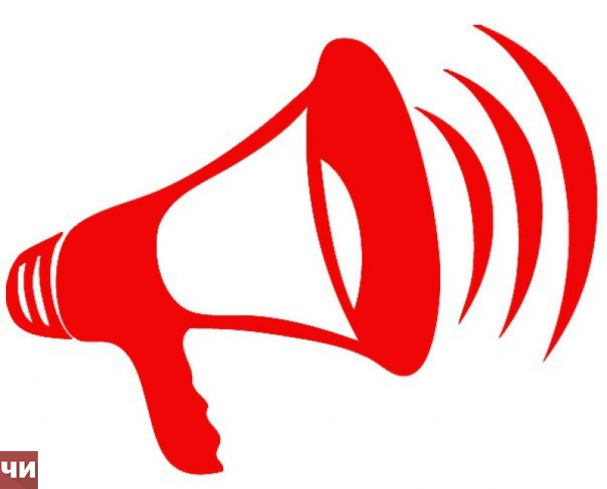 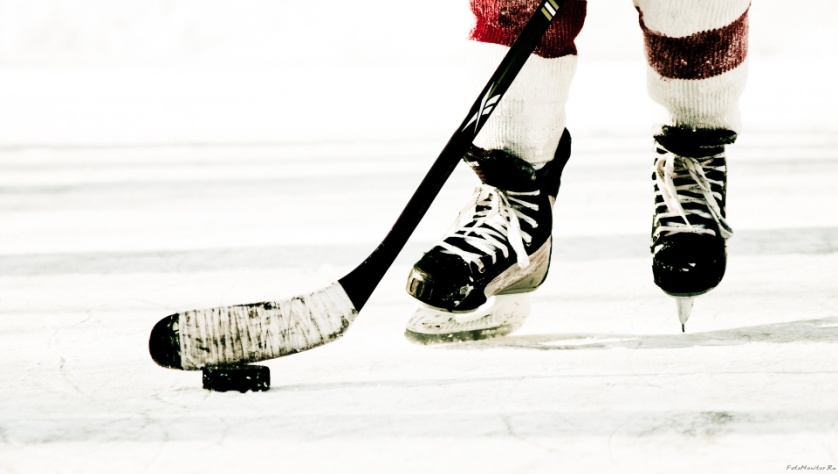 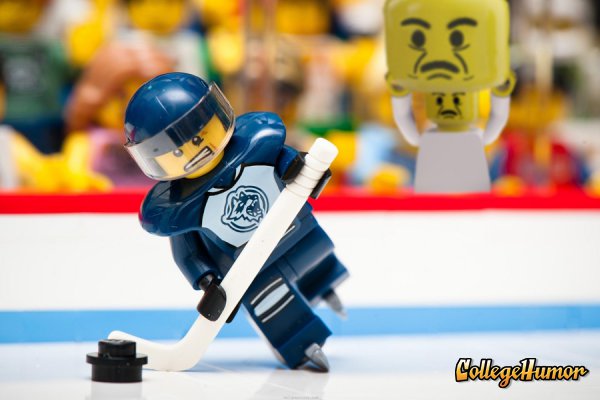 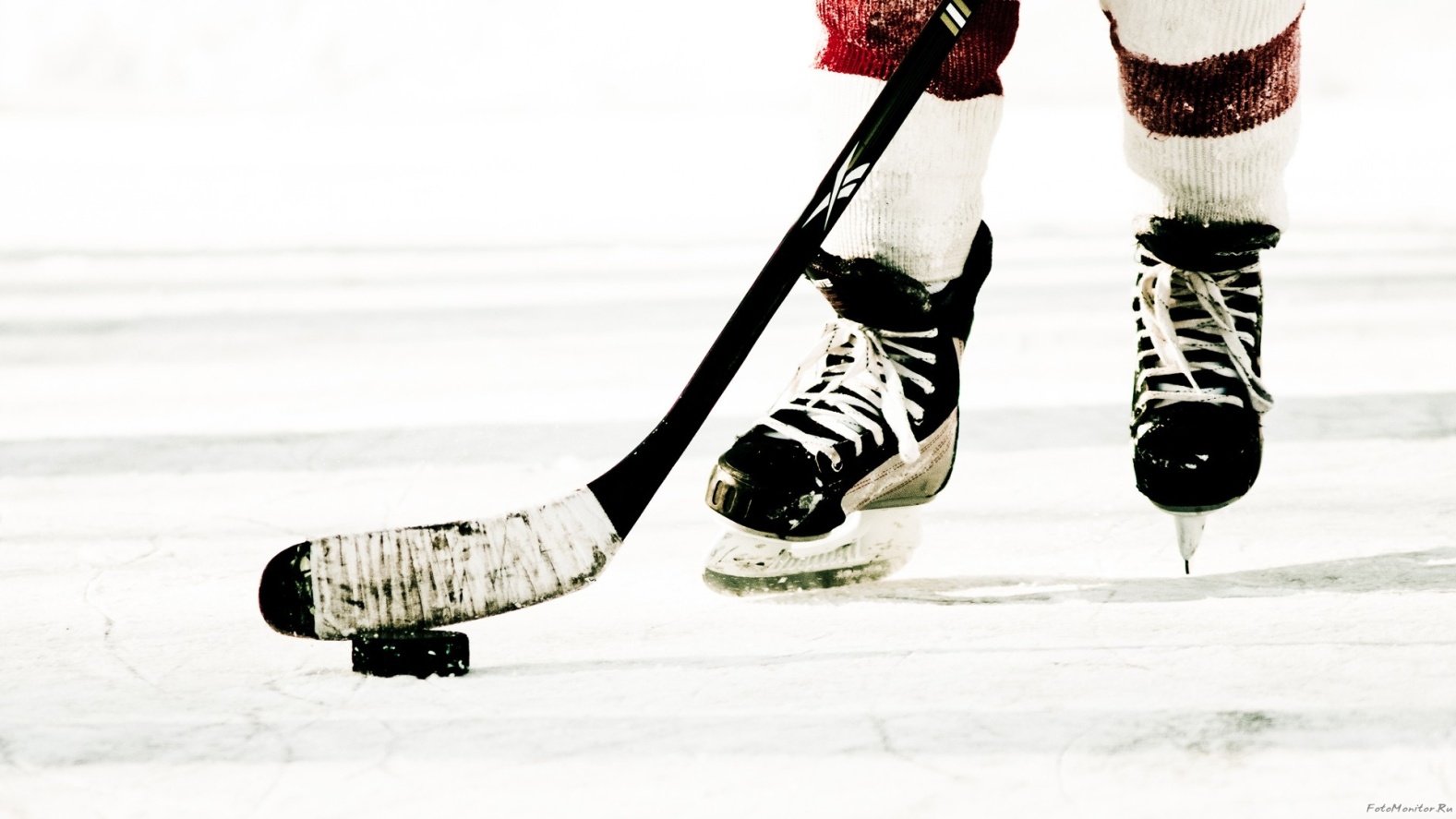 